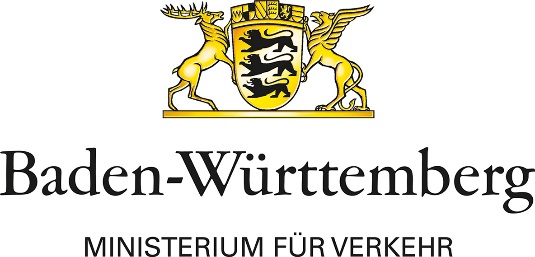 Antrag auf Förderung von Sachkosten in Verbindung mit der Vorbereitungsförderung für Klimamobilitätspläne auf RegionalverbandsebeneBitte beachten SieNur vollständig ausgefüllte Anträge können bearbeitet werden. Unvollständige Angaben führen zwingend zu Rückfragen und damit zu einer Verzögerung der Antragsbearbeitung.Die Bewilligung der Förderung erfolgt in Reihenfolge des Eingangs der förderfähigen Anträge (über die NVBW) beim Ministerium für Verkehr, bis alle Mittel ausgeschüttet sind.Bitte reichen Sie dieses Formular digital im PDF-Format ein und senden Sie es bis spätestens 17.11.2023 (Ende Antragsfrist) anNahverkehrsgesellschaft Baden-Württemberg mbH (NVBW)
Frau Veronika Häuber, Veronika.Haeuber@nvbw.de, +49 711 23991227
Sowie in „Cc“ an Herr Thomas Fetzer, Thomas.Fetzer@nvbw.de, und Frau Paula Kuss beim VM, Paula.Kuss@vm.bwl.de
1 Angaben zum Antragsteller2 Angaben zum VorhabenWas ist das spezifische Eigeninteresse für die geplante Vorbereitung und Erstellung eines Klimamobilitätsplan? Auf welche bestehenden Planungen, laufende Prozesse und Klimaschutzziele baut der Klimamobilitätsplan auf? Welches Verkehrsmodell kann dafür genutzt werden, sofern vorhanden? Beschreiben Sie bitte kurz die Ausprägungen des existierenden Verkehrsmodells, sofern vorhanden.3 Beschreibung der ArbeitsschritteBitte orientieren Sie sich dabei an den in den Fördergrundsätzen unter Punkt 2, Arbeitsschritte (a) bis (f) genannten Anforderungen und Hinweisen. Falls notwendig, können Sie Anlagen unter Bezugnahme auf den entsprechenden Arbeitsschritt beifügen.Aufbau von ArbeitsstrukturenErarbeitung eines Planungsrahmens für den KlimamobilitätsplanStatus-quo-Analyse der lokalen Verkehrs- und MobilitätssituationAnpassung oder Erstellung eines intermodalen Verkehrsmodells (Option A oder Option B)Erstellung eines Konzepts zur Akteursbeteiligung und ÖffentlichkeitsarbeitRessourcen- und Zeitplanung für die Erstellung des Klimamobilitätsplans4 Kosten- und Finanzierungsplan für die beantragte FörderungKurzübersicht über die geplanten förderfähigen Ausgaben(Gefördert werden anteilsmäßig Sach- und Personalkosten sachkundiger Dritter in Höhe von maximal 75% der zuwendungsfähigen Kosten. Leistungen die im Rahmen laufender Prozesse bereits beauftragt oder umgesetzt wurden, sind nicht förderfähig.) Finanzierung der geplanten förderfähigen Ausgaben5 ProjektablaufplanGewünschter/geplanter Starttermin (DD.MM.YYYY):		____________________________Gewünschtes/geplantes Ende (DD.MM.YYYY):			____________________________Voraussichtliche Projektlaufzeit in Monaten (in Monaten):	____________________________6 Erklärungen des Antragstellers:Ich bestätige, dass	für die Maßnahme oder das Vorhaben keine / eine Berechtigung zum Vorsteuerabzug besteht (Nichtzutreffendes bitte streichen).	neben den in Ziffer 4 angegebenen Mitteln für die Sachkosten-Förderung keine weitere Zuwendung aus einem anderen Programm des Landes Baden-Württemberg, des Bundes oder einer anderen juristischen Person des öffentlichen Rechts beantragt wird, wurde oder bewilligt ist. Anträge auf die Personalkosten-Förderung als Bestandteil der Vorbereitungsförderung für Klimamobilitätspläne auf Regionalverbandsebene sind hiervon ausgenommen.	die vorstehenden und ggf. in den Anlagen zu diesem Antrag gemachten Angaben richtig und vollständig sind. Mir ist bekannt, dass falsche Angaben die Rückforderung des bewilligten Zuschusses zur Folge haben können. Änderungen und Abweichungen vom Antrag sind dem Ministerium für Verkehr unverzüglich mitzuteilen.	ich die Förderung von Sachkosten auf Grundlage der mir bekannten Fördergrundsätze für die Vorbereitungsförderung für Klimamobilitätspläne auf Regionalverbandsebene beantrage.	die Finanzierung des Vorhabens / der Maßnahme sichergestellt ist.	vor dem Vorliegen des Zuwendungsbescheids nicht mit der beantragten Maßnahme / dem Vorhaben begonnen wurde.	mir bekannt ist, dass die in diesem Zuwendungsantrag gemachten Angaben, sowie die in §1 Landessubventionsgesetz i.V.m. §§2, 4 Subventionsgesetz vom 29.07.1976 (BGBl. I S. 2037) genannten Umstände, die für die Bewilligung, Gewährung, Rückforderung und weiter Gewährung oder Belassen der Zuwendung maßgeblich sind, sind subventionserhebliche Tatsachen i. S. des § 264 Strafgesetzbuch. Der Zuwendungsempfänger ist verpflichtet, der Bewilligungsstelle alle Tatsachen, die der Bewilligung, Weiterbewilligung, Inanspruchnahme oder dem Belassen der Zuwendung entgegenstehen oder die für die Rückforderung der Zuwendung erheblich sind, unverzüglich mitzuteilen. Der Zuwendungsgeber behält sich vor, nachträglich eine Auflage aufzunehmen, zu ändern oder zu ergänzen.	ich einwillige, dass die in den Antragsunterlagen enthaltenen Daten und Informationen zum Zwecke der ordnungsgemäßen Bearbeitung elektronisch verarbeitet und gespeichert werden. Zudem sind das Ministerium für Verkehr Baden-Württemberg oder von ihm beauftragte Institutionen befugt, die Daten und Informationen auszuwerten und die Ergebnisse dieser Auswertungen in anonymisierter Form zu veröffentlichen._______________________________			_____________________________________Ort, Datum	Rechtswirksame Unterschrift und Stempel des AntragstellersAntragsteller (vollständige Bezeichnung) und EinwohnerzahlVollständige Adresse (juristischer Sitz):Straße, Hausnummer, PLZ und OrtAnsprechpartner/in (Name, Vorname, Titel)Telefon und E-MailBankverbindung:Name der Bank und IBANArbeitsschrittAnzahl PersonentageEuro [€]Erarbeitung eines Planungsrahmens für den KlimamobilitätsplanStatus-quo-Analyse der lokalen Verkehrs- und MobilitätssituationAnpassung oder Erstellung eines intermodalen Verkehrsmodells (Option A oder Option B)Erstellung eines Konzepts zur Akteursbeteiligung und Öffentlichkeitsarbeit Sonstiges: SummeEuro [€]Beantragte Zuwendung des Ministeriums für VerkehrEigenanteil des AntragstellersSumme